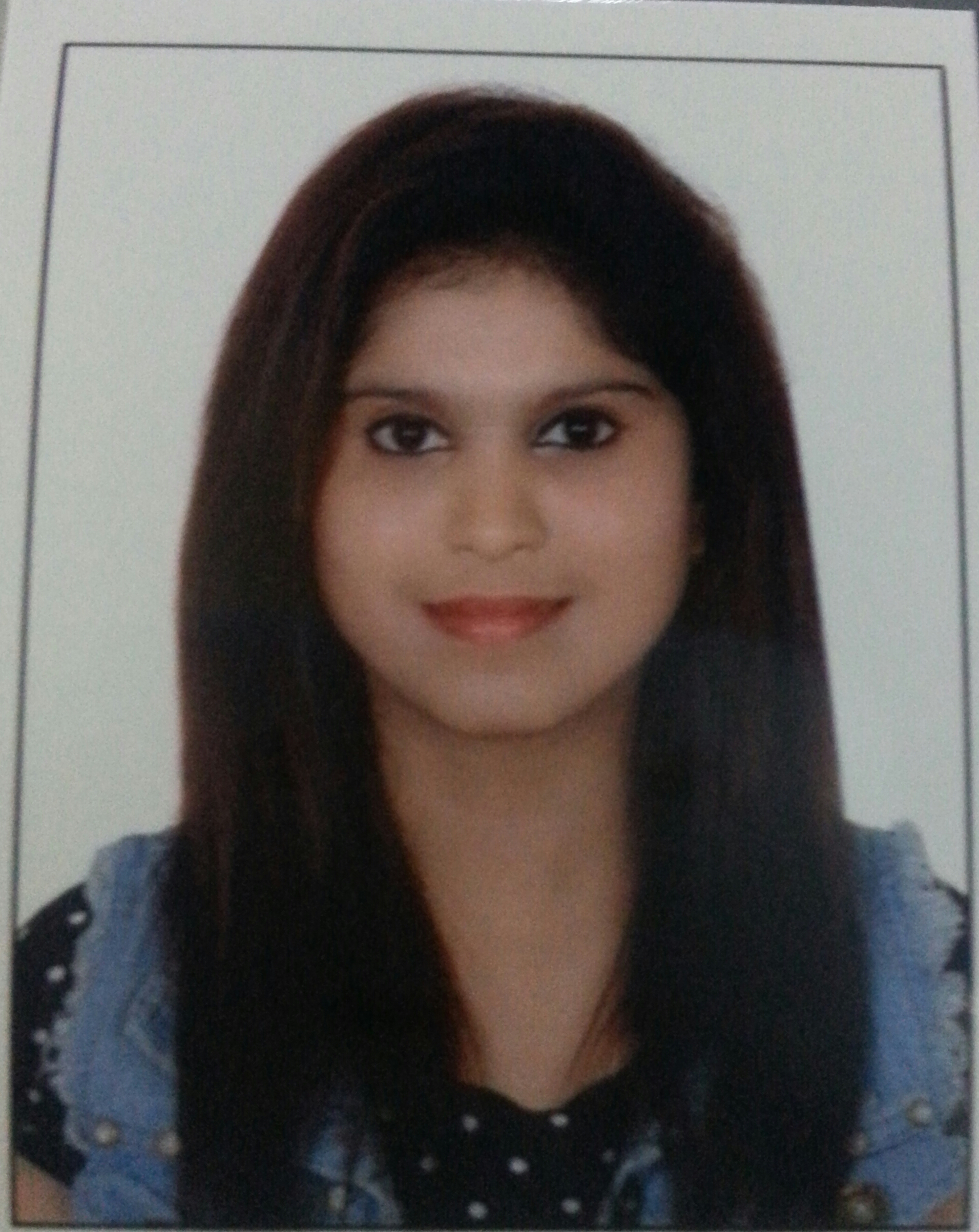 DeepaliDeepali.247625@2freemail.com Professional Profile: 	Seeking a challenging position with a progressive organization that will effectively utilize my knowledge and expertise, where i can go with the organization and prove to be an asset for its effective functioning, be a team player for the achievement of organizational goals and its success.Educational Attainment:School/College : Sydenham College Of Commerce $ EconomicsCourse/Degree :  HSC PassedComputer Skills:MS office ( Word, Excel, Power Point)Email $ Internet ExplorerSkills:Excellent customer service skills.Strong communication skills.High level of accuracy and attention to detail. Good organization skills.Good knowledge about customer service.Good time management skillWorking Experience: Sales associate in UAE in landmark group from 2014 Dec – June 2015. CARPISAEnsure the highest standards of Visual Merchandise and housekeeping are maintained in store at all times.      Provide the highest standard of customer service by demonstrating excellent knowledge of products and services.Attainment of desired target by concentrating on extraordinary brands.Cashier and responsible for handing in the Daily Sales Reports to the Head Office.Receiving the goods delivery and displaying them.Giving the store manager a report about the fast moving products.High lighting the Top 20 sold products.Checking the sold products for the section and the storeInventory control, Stock transfer in/out and maintain the back store in order to bring the smooth functioning of stocks. Replenishing and merchandising items effectively, displaying the product with correctly priced and optimizing sales in order to reach company’s budgets and meet the goals.    Professional Experience:worked with BHANSALI $ COMPANY for 2 yearsworked with DELLA TECNICA for 1 yearDuties And Responsibilities:Answer phones and operate a switchboardRoute calls to specific peopleAnswer inquiries about companyGreet visitors warmly and make sure they are comfortablecall persons waiting for visitors and book them a room to meet in.Schedule meetings and conference rooms.Ensure reception area is tidy.Coordinate mail flow in and out in officeCoordinate office activities.Hand out employee applications.Send email and faxes.Perform basic book keeping ,filing and clerical dutiesPersonal Data:Date of Birth              : August 21,1991Nationality                 : IndianReligion                     :  Hindu  Marital status            : SingleLanguages                 :English, Hindi, MarathiI hereby certify that the above information mention is true and correct to the best of my knowledge and belief.